Chapter 2- Section 2Scientific Method in Earth ScienceLearning about the Natural WorldAsking questions is the beginning process of the scientific methodWhat are Scientific Methods?Scientific Method-  Series of steps followed to solve problemsIt is not a set procedure; you may or may not use all the stepsThe goal is to gain insight and come up with reliable answers/solutions.Ask a QuestionThe purpose of asking a question is to focus the investigationForm a HypothesisHypothesis – an explanation that is based on prior scientific research of observations that can be tested.A hypothesis is formed when a scientist wants to investigate a questionIt is testable!Test the HypothesisScientists test hypothesis by gathering data. Helps tell whether or not a hypothesis is valid or not.Controlled ExperimentsTo test the hypothesis, scientists must do a controlled experimentControlled experiment – tests only one factorVariable is a factor that changes in an experiment to test hypothesis.It is important for scientists to be able to change just one variable because scientists can see results of just that one change.Making ObservationsAt times, observations are more important than doing experimentsKeeping Accurate RecordNeed to have accurate and clear records of dataNo opinionsIt is also important for scientists to repeat experiments to verify findings.Analyze the ResultsHappens after testingTwo common ways scientists organize and summarize their data is by making tables and graphs.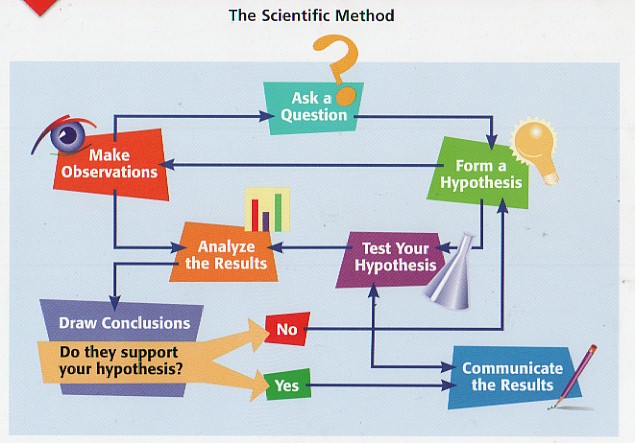 Draw ConclusionsAfter analyzing the results, scientists determine if results support the hypothesisResults are valuable even if doesn’t support hypothesisRepeat experiment/investigation if necessary or ask new questions or form new hypothesis.Communicate ResultsIt is important to share results with others because other scientists evaluate experiment and science depends on sharing of information.Scientists share results by writing reports for scientific journals or give lectures.If there is new evidence, other scientists may do further testing.  Case ClosedNew evidence may come available after results are acceptedScientists may have more questions to test